	Exposition	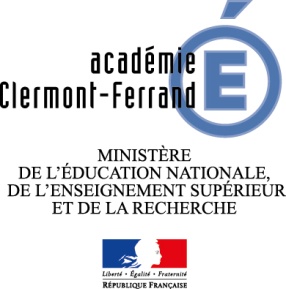 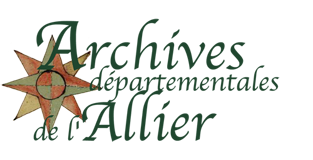 L’allier dans la Première Guerre mondiale QuestionnaireTHEME DE TRAVAIL : L’ENTREE EN GUERREUtiliser le panneau  « Entrer dans la guerre » et le panneau titrePanneau titre1-Quelle est la provenance documents présentés dans cette exposition ?……………………………………………………………………………………………………………………………………………………………………………………………………………………………………………………….…………………………………………………………………………………………………………………………………………………………………………………….……………………………………………………………………………………………………………………………………………………………………………………..2-Que représentent les deux groupes de personnes figurant sur le dessin du panneau titre ? ……………………………………………………………………………………………………………………………………………………………………………………..…………………………………………………………………………………………………………………………………………………………………………………….…………………………………………………………………………………………………………………………………………………………………………………….……………………………………………………………………………………………………………………………………………………………………………………..Panneau n° 1 : « Entrer dans la guerre »3-Quel événement est considéré comme le déclencheur du conflit ?.………………………………………………………………………………………………………..…………………………………………………………………………2-A quelle date les Français sont-ils mobilisés ?..............................................................................................................3-Quels sont les pays d'Europe qui s'opposent en 1914   ?............................................................................................. …………………………………………………………………………………………………………………………………………………………………………………..4-Quelles réactions suscite l’annonce de la guerre  dans les campagnes de l’Allier ? ……………………………………………………………………………………………………………………………………………………………………………………………………………………………………..……………………………………………………………………………………………………………………………………………………………………………………..……………………………………………………………………………………………………………………………………………………………………………………..5- Comment est présenté le conflit dans le journal  La dépêche de Vichy et du Centre du 4 août 1914 ?  Qui est désigné par l’expression « les Barbares »……………………………………………………………………………………………………………………………………………………………………………………..……………………………………………………………………………………………………………………………………………………………………………………..THEME DE TRAVAIL : LES EXPERIENCES COMBATTANTESUtiliser les panneaux  « combattre », « tenir», « Emile Nestrigue », « Félix Delaurat »1-A quelles formes de combat sont exposés les soldats pendant le conflit ? Citez des propos de combattants. ……………………………………………………………………………………………………………………………………………………………………………………..……………………………………………………………………………………………………………………………………………………………………………………..……………………………………………………………………………………………………………………………………………………………………………………..……………………………………………………………………………………………………………………………………………………………………………………..……………………………………………………………………………………………………………………………………………………………………………………..2- Quelles sont les nouvelles armes utilisées durant cette guerre ? …………………………………………………………………………………………………………………………………………………………………………………………………………………………………………………………………..……………………………………………………………………………………………………………………………………………………………………………………..……………………………………………………………………………………………………………………………………………………………………………………..……………………………………………………………………………………………………………………………………………………………………………………..3--Quelles sont les conséquences humaines et matérielles des tirs d’artillerie ? …………………………………………………………………………………..……………………………………………………………………………………………………………………………………………………………………………………………………………………………………………………………………………………..……………………………………………………………………………………………………………………………………………………………………………………..……………………………………………………………………………………………………………………………………………………………………………………..……………………………………………………………………………………………………………………………………………………………………………………..4-Quels éléments rendent l’expérience combattante difficilement soutenable ? ……………………………………………………………………………………………………………………………………………………………………………………………………………………………………………..……………………………………………………………………………………………………………………………………………………………………………………..……………………………………………………………………………………………………………………………………………………………………………………..……………………………………………………………………………………………………………………………………………………………………………………..……………………………………………………………………………………………………………………………………………………………………………………..5-Quels sont les éléments qui permettent aux soldats de tenir moralement ? ……………………………………………………………………………………………………………………………………………………………………………………………………………………………………………..……………………………………………………………………………………………………………………………………………………………………………………..……………………………………………………………………………………………………………………………………………………………………………………..6-Par quels moyens peuvent-ils garder le contact avec leur famille restée à l’arrière ? …………………………………………………………………………………………………………………………………………………………………………………….……………………………………………………………………………………………………………………………………………………………………………………..……………………………………………………………………………………………………………………………………………………………………………………..……………………………………………………………………………………………………………………………………………………………………………………..7- A la lumière des panneaux consacrés à Emile Nestrigue ,Albert Melin, Félix Delaurat et Jean Sennepin, peut-on parler de l’expérience combattante au singulier ou au pluriel ? Illustrez votre réponse par des arguments précis. …………………………………………………………………………………………………………………………………………………………………………………….……………………………………………………………………………………………………………………………………………………………………………………..……………………………………………………………………………………………………………………………………………………………………………………..……………………………………………………………………………………………………………………………………………………………………………………..THEME DE TRAVAIL : LA POPULATION CIVILE DANS LA GUERREUtiliser les panneaux  « l’arrière», «les femmes », « Albert et Noémie Melin »Panneau n° 4 : « L’arrière »1-Pourquoi la vie quotidienne des populations civiles à l’arrière est-elle difficile ? …………………………………………………………………………………………………………………………………………………………………………………………………………………………………………..………………………………………………………………………………………………………………………………………………………………………………………………………………………………………………………………………………………………………………………………………………………………………………………………………………………………………………………………………………………………………………………………………………………………..2-Quel événement se produit dans la nuit du 2 au 3 février 1918 à Yzeure ? Quel est le bilan humain  et matériel ? ……………………………………………………………………………………………………………………………………………………………………………………..………………………………………………………………………………………………………………………………………………………………………………………………………………………………………………………………………………………………………………………………………………………………………………………………………………………………………………………………………………………………………………………………………………………………..Panneaux : « Les femmes dans la guerre», « Albert et Noémie Melin »3-Comment  les femmes sont-elles impliquées dans le conflit ? ………………………………………………………………………………..……………………………………………………………………………………………………………………………………………………………………………………..…………………………………………………………………………………………………………………………………………………………………………………………………………………………………………………………………………………………………………………………………………………………………………..……………………………………………………………………………………………………………………………………………………………………………………..4-Dans quels secteurs d’activités sont-elles employées ? Comment sont appelées celles qui travaillent dans les usines d’armement ?  ………………………………………………………………………………………………………………………………………………..…………………………………………………………………………………………………………………………………………………………………………………………………………………………………………………………………………………………………………………………………………………………………………..……………………………………………………………………………………………………………………………………………………………………………………..……………………………………………………………………………………………………………………………………………………………………………………..5-Pourquoi l’idée d’une guerre émancipatrice pour la condition des femmes doit-elle être nuancée ?…………………………………………………………………………………………………………………………………………………………………………………………………………………………………………………………………………………………………………………………………………………………………………..……………………………………………………………………………………………………………………………………………………………………………………6-Qui est Albert Melin ? Quel âge a son enfant lorsqu’il est mobilisé ? …………………………………………………………………………………………………………………………………………………………………………………………………………………………………………………………………………………………………………………………………………………………………………..……………………………………………………………………………………………………………………………………………………………………………………7- Par quels moyens Noémie Melin entretient-elle la relation affective entre Albert Melin et son fils André ? …………………………………………………………………………………………………………………………………………………………………………………..…………………………………………………………………………………………………………………………………………………………………………………………………………………………………………………………………………………………………………………………………………………………………………..……………………………………………………………………………………………………………………………………………………………………………………..THEME DE TRAVAIL : LES PRISONNIERS DE GUERREUtiliser les panneaux  «Prisonniers de guerre» et  «Jean Sennepin»,1-Que deviennent les prisonniers de guerre ? ……………………………………………………………………………………………………………………………………………………………………………………..…………………………………………………………………………………………………………………………………………………………………………………………………………………………………………………………………………………………………………………………………………………………………………..……………………………………………………………………………………………………………………………………………………………………………………..……………………………………………………………………………………………………………………………………………………………………………………2-Comment sont-ils traités ? ……………………………………………………………………………………………………………………………………………………………………………………..…………………………………………………………………………………………………………………………………………………………………………………………………………………………………………………………………………………………………………………………………………………………………………..3-Quels éléments contribuent à adoucir leur sort ?……………………………………………………………………………………………………………………………………………………………………………………..…………………………………………………………………………………………………………………………………………………………………………………………………………………………………………………………………………………………………………………………………………………………………………..THEME DE TRAVAIL : LA MOBILISATION DE TOUTES LES RESSOURCES DISPONIBLESUtiliser les panneaux  «mobiliser les esprits » et  «mobiliser l’économie»,Panneau n° 5 : «  Mobiliser les esprits »1-Comment appelle-t-on le contrôle de la presse ? Quand est-il institué ? Pourquoi ?……………………………………………………………………………………………………………………………………………………………………………………..……………………………………………………………………………………………………………………………………………………………………………………..2-Pourquoi certains journaux comportent parfois des espaces laissés en blanc ? …………………………………………………………………………………………………………………………………………………………………………………………………………………………………………………………………………………………………………………………………………………………………………………………………………………………………..3-Pourquoi certaines lettres sont-elles ouvertes par l’autorité militaire ? ……………………………………………………………………………………………………………………………………………………………………………………………………………………………………………………………………………………………………………………………………………………………………………………………………………………………………………4-Comment est représenté l’ennemi dans les affiches ou les dessins de propagande ?..............................................…………………………………………………………………………………………………………………………………………………………………………………………………………………………………………………………………………………………………………………………………………………………………………5-Comment est représenté le soldat français dans les affiches ou les dessins de propagande ?..............................…………………………………………………………………………………………………………………………………………………………………………………………………………………………………………………………………………………………………………………………………………………………………………Panneau n° 6 : « Mobiliser l’économie »6-Par quels moyens l’Etat finance-t-il « l’effort de guerre » ? …………………………………………………………………………………………………………………………………………………………………………………………………………………………………………………………………………………………………………………………………………………………………………………………………………………………………………………………………………………………………………………………………………………………………………………………………………………………………………………………………………………………………………………………………………………………………………………………………………………………………………..7-Que demande Albert à Noémie dans sa lettre du 11 août 1915 ? ……………………………………………………………………………………………………………………………………………………………………………………………………………………………………………………………….. 8-Pourquoi peut-on  dire que l’économie est mobilisée ? ………………………………………………………………………………………………………………………………………………………………………………………………………………………………………………………………………………..……………………………………………………………………………………………………………………………………………………………………………………..Thème de travail : sortir du conflitUtiliser les panneaux  «rétablir la paix » et  «commémorer»Panneau n° 7 : « Rétablir la paix et reconstruire »1- Quand l’armistice entre-t-il en application ? …………………………………………………………………………………………………………2-Quelles sont les réactions des habitants de l’Allier face à cet événement ? ………………………………………………………………………………………………………………………………………………………………………………………………………………………………………………………………………………………………………………………………………………………………………………………………………………………………………..3-Quel est le bilan humain de la guerre  pour la France ? ………………………………………………………………………………………………………………………………………………………………………………….4-Quel est le bilan du conflit pour le département de l’Allier ? …………………………………………………………………………………………………………………………………………………………………………………..Panneau  n° 8 : «  Commémorer »5-Que construit-on dans chaque commune de France à partir de 1919 ? Dans quel but ? ………………………………………………………………………………………………………………………………………………………………………………………………………………………………………………………………………………………………………………………………………………………………………………………………………………………………………………………………………………………………………………………………………………………………6-Quelle commune de l’Allier réalise un monument pacifiste (favorable à la paix) ? Qu’est-il écrit sur ce monument ? ……………………………………………………………………………………………………………………………………………………………………………….……………………………………………………………………………………………………………………………………………………………………………………